Р А С П О Р Я Ж Е Н И Еот  21.08.2015    № 2281-рг. МайкопО проведении универсальной ярмарки по продаже товаров предприятий Республики Беларусь на территориимуниципального образования «Город Майкоп»В соответствии с Федеральным законом от 06.10.2013 года                  № 131 –ФЗ «Об общих принципах организации местного самоуправления в Российской Федерации», Федеральным законом от 28.12.2009 года                    № 381-ФЗ «Об основах государственного регулирования торговой деятельности в Российской Федерации», Постановлением Кабинета Министров Республики Адыгея от 22 декабря 2010 г. № 256 «О Порядке организации ярмарок на территории Республики Адыгея и требованиях к организации продажи товаров на ярмарках» и на основании обращения индивидуального предпринимателя Кохужева А.С.:1. Разрешить индивидуальному предпринимателю Кохужеву А.С., (далее – организатор ярмарки) провести универсальную ярмарку по продаже товаров предприятий республики Беларусь (далее - ярмарка) с             24 августа 2015 года по 30 августа 2015 года на территории, определенной под организацию ярмарки выходного дня в соответствии с постановлением Администрации муниципального образования «Город Майкоп» от                    21 ноября 2014 года № 814 «Об утверждении Плана организации ярмарок на территории муниципального образования «Город Майкоп» на 2015 год» по адресу: г. Майкоп, ул. Михайлова (разворотное кольцо).2.Рекомендовать:2.1.Организатору ярмарки организовать ярмарку в соответствии с требованиями Постановлением Кабинета Министров Республики Адыгея от 22 декабря 2010 года № 256 «О Порядке организации ярмарок на территории Республики Адыгея и требованиях к организации продажи товаров на ярмарках».2.2. ОВД МВД РА по г. Майкопу принять меры по обеспечению соблюдения общественного порядка в месте проведения ярмарки. 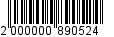 3. Опубликовать настоящее распоряжение в газете «Майкопские новости» и разместить на официальном сайте Администрации муниципального образования «Город Майкоп».4. Распоряжение «О проведении универсальной ярмарки по продаже товаров предприятий Республики Беларусь на территории муниципального образования «Город Майкоп» вступает в силу со дня его официального опубликования.Глава муниципального образования«Город Майкоп»                                                                           А.В. НаролинАдминистрация муниципального образования «Город Майкоп»Республики Адыгея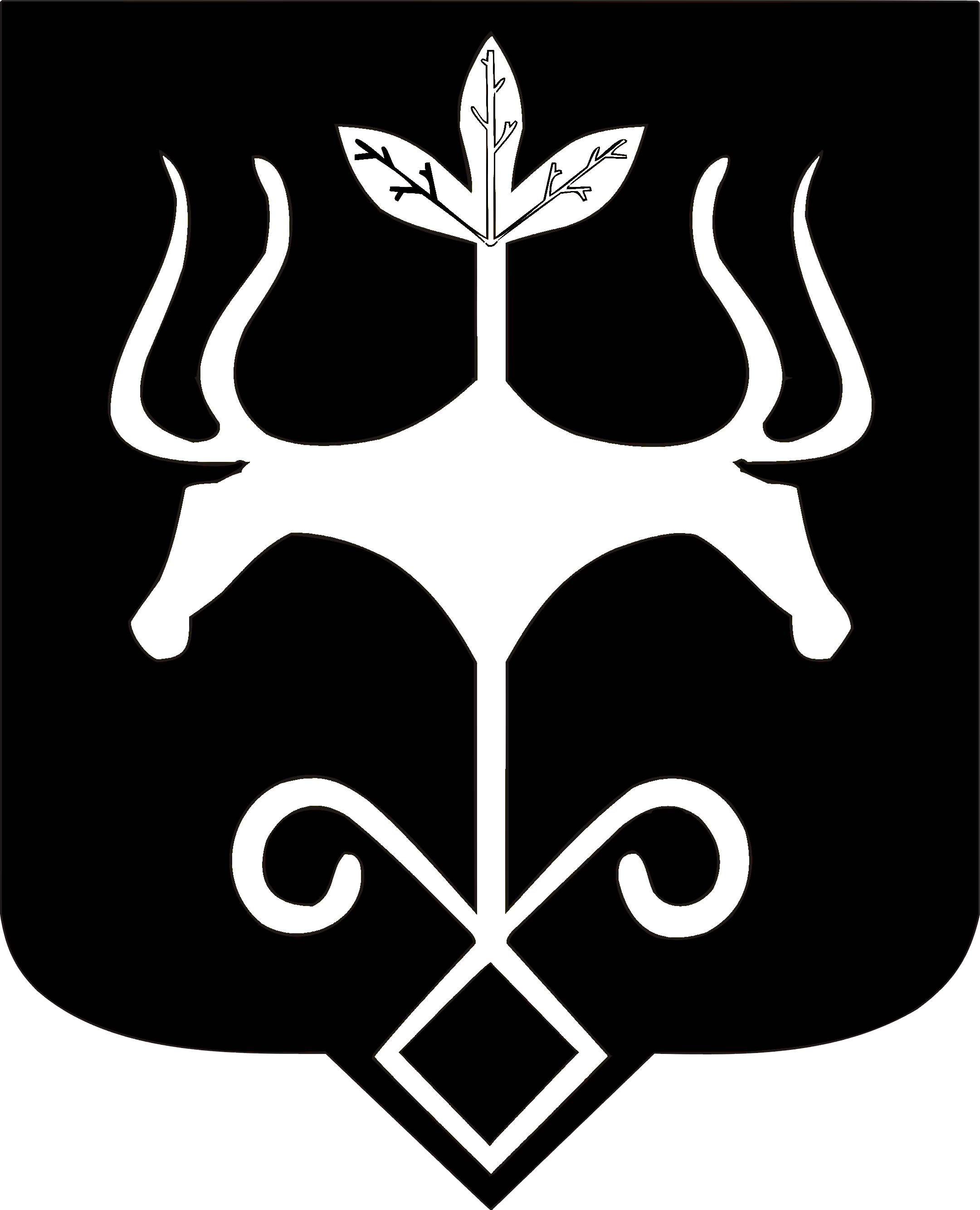 Адыгэ Республикэммуниципальнэ образованиеу«Къалэу Мыекъуапэ» и Администрацие